Pre-School’s Home task    7-2-24Let’s Perform!    Return by Wednesday 21st February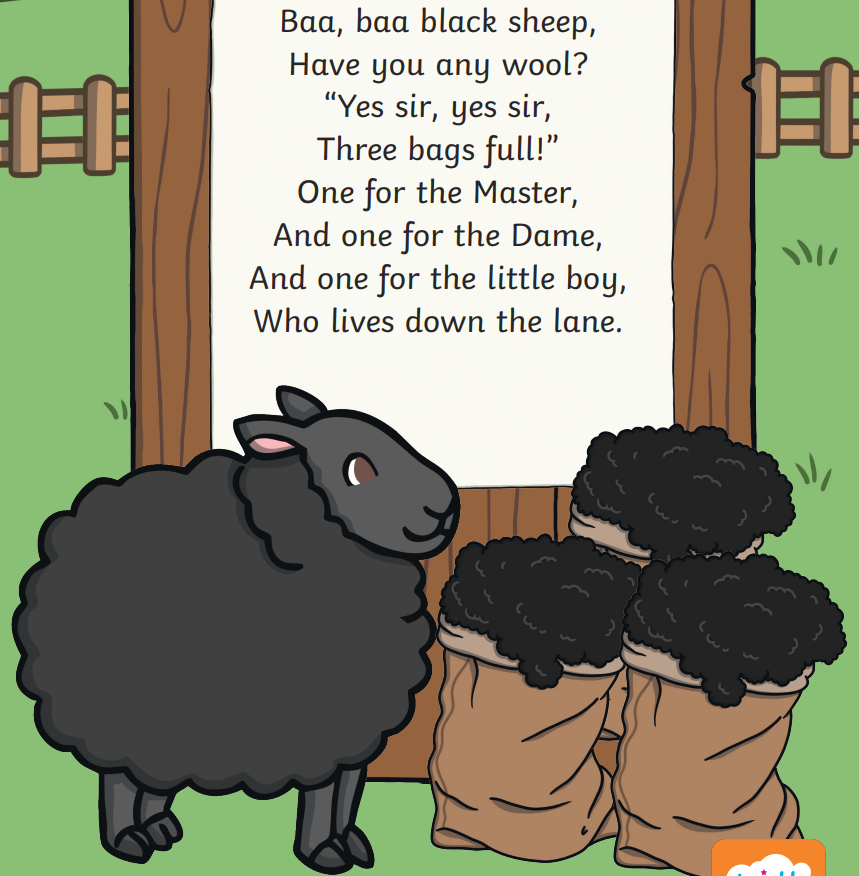 